                                           evet	       hayır	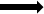 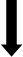 	    hayır	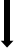 	hayır                                          hayır	       evet	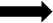 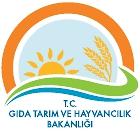                   ORGANİK TARIM MEVZUATINA GÖRE ARAZİ DENETİMİ İŞ AKIŞ ŞEMASIBİRİM:İLM.BÜBS.ŞMA.ŞEMA  NO :GTHB.32.İLM.İKS/KYS.AKŞ.07.27HAZIRLAYANONAYLAYANÖZLEM DİNÇ ORTAÇALİ BAYRAKLI